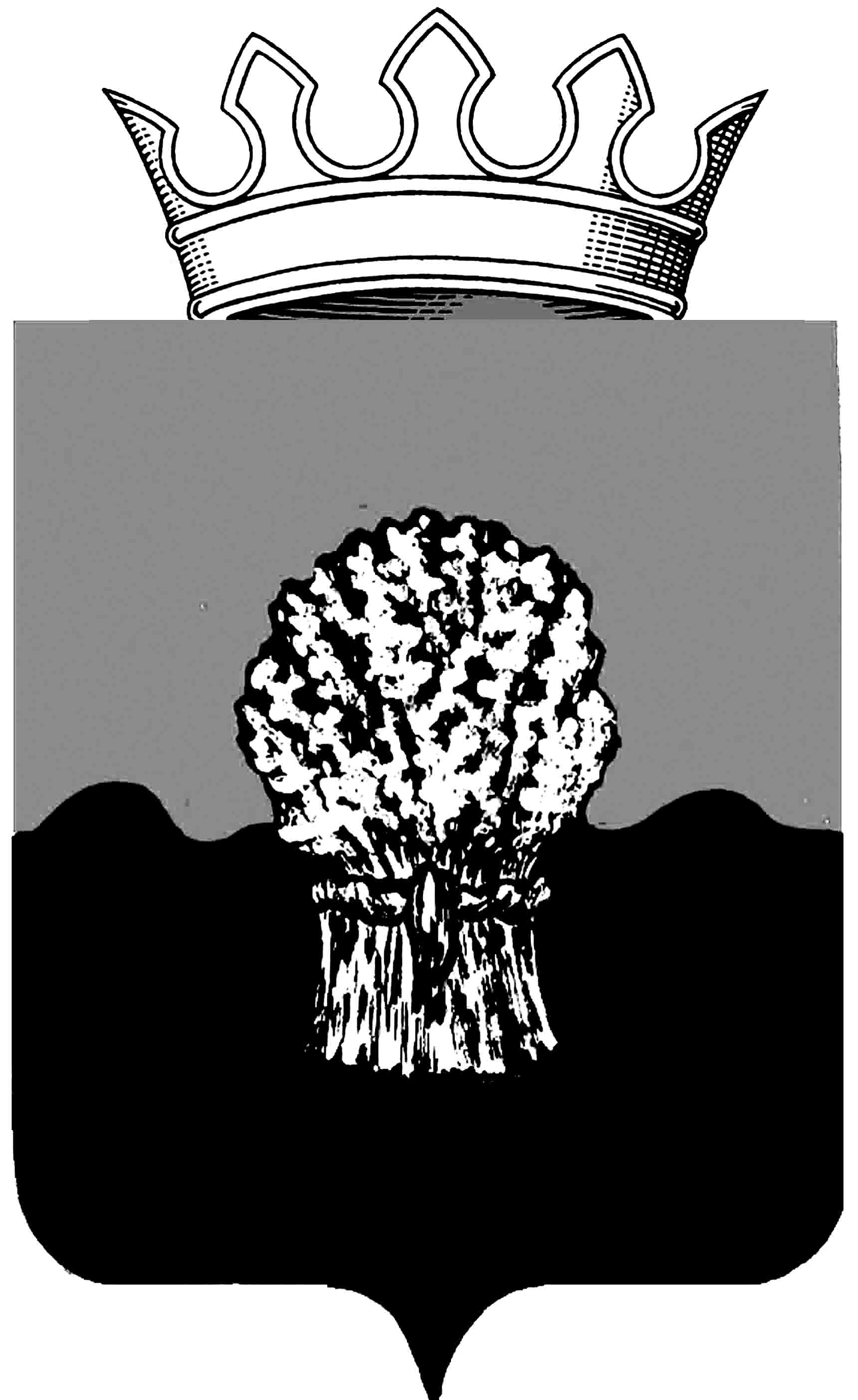 АДМИНИСТРАЦИЯ Сызранского района Самарской областиПОстановлениЕ« _18__ » _____12______ 2013 г.						         № ___1251___Об утверждении муниципальной программы муниципального района Сызранский «Развитие и поддержка  малого и среднего предпринимательства на территории муниципального района Сызранский»  на 2014-2016 годыВ целях содействия развитию малого и среднего предпринимательства на территории Сызранского района, в соответствии с  Федеральным законом от 24.07.2007 №  209-ФЗ года «О развитии малого и среднего предпринимательства в Российской Федерации», руководствуясь Уставом муниципального района Сызранский Самарской области, администрация Сызранского района ПОстановляЕТ:Утвердить прилагаемую муниципальную программу муниципального района Сызранский «Развитие и поддержка малого и среднего предпринимательства на территории муниципального района Сызранский» на 2014-2016 годы.Установить, что расходные обязательства муниципального района Сызранский, возникающие на основании настоящего постановления, исполняются за счет средств бюджета муниципального района Сызранский, формируемых в том числе за счет планируемых к поступлению в местный бюджет средств областного бюджета в соответствии с законодательством Российской Федерации и Самарской области. Признать утратившими силу:     постановление администрации Сызранского района  от 06.10.2011 года № 919 «Об утверждении районной целевой Программы «Развитие и поддержка  малого и среднего предпринимательства на территории муниципального района Сызранский»  на 2012-2014 годы,    постановление администрации Сызранского района от 17.05.2012 г. № 483 «О внесении изменений в районную целевую Программу «Развитие и поддержка  малого и среднего предпринимательства на территории муниципального района Сызранский»  на 2012-2014 годы»,    постановление администрации Сызранского района от 16.08.2012 г. № 783 «О внесении изменений в районную целевую Программу «Развитие и поддержка  малого и среднего предпринимательства на территории муниципального района Сызранский»  на 2012-2014 годы»,     постановление администрации Сызранского района от 05.09.2012 г. № 848 «О внесении изменений в районную целевую Программу «Развитие и поддержка  малого и среднего предпринимательства на территории муниципального района Сызранский»  на 2012-2014 годы, утвержденную постановлением администрации Сызранского района от 06.10.2011 г. № 919»,    постановление администрации Сызранского района от 08.02.2013 г. № 92 «О внесении изменений в районную целевую Программу «Развитие и поддержка  малого и среднего предпринимательства на территории муниципального района Сызранский»  на 2012-2014 годы»,     постановление администрации Сызранского района от 24.07.2013 г. № 668 «О внесении изменений в районную целевую Программу «Развитие и поддержка  малого и среднего предпринимательства на территории муниципального района Сызранский»  на 2012-2014 годы»,     постановление администрации Сызранского района от 17.12.2013 г. № 1245 «О внесении изменений в районную целевую Программу «Развитие и поддержка  малого и среднего предпринимательства на территории муниципального района Сызранский»  на 2012-2014 годы».4. Опубликовать настоящее постановление в газете «Красное Приволжье» и разместить на официальном сайте муниципального района Сызранский в информационно-телекоммуникационной сети Интернет.5. Настоящее постановление вступает в силу с 1 января 2014 года.  Глава администрации                                                    С.И. Уколов       Муниципальная программа муниципального района Сызранский «Развитие и поддержка  малого и среднего предпринимательства на территории муниципального района Сызранский» на 2014-2016 годы(далее - Программа)Паспорт ПрограммыХарактеристика текущего состояния, основные проблемы в сфере развития и поддержки малого и среднего предпринимательства на территории муниципального района Сызранский          Малое и среднее предпринимательство несет в себе потенциал экономического роста и уровень его развития, напрямую влияет на экономический прогресс и социальную стабильность Сызранского района, на устойчивость экономики к общемировым кризисам. Для обеспечения дальнейших высоких темпов роста экономики необходимо инвестиционное и инновационное развитие, основанное на модернизации и изменении структуры экономики в целом и сектора малого и среднего предпринимательства в частности. Качественно изменить структуру экономики без активного роста малого и среднего предпринимательства невозможно. Малое и среднее предпринимательство играет значительную роль в социально-экономической жизни Сызранского района. Оно является стратегическим ресурсом развития территории Сызранского района. В деятельность малых предприятий вовлечены все социальные группы населения, проживающего на территории Сызранского района.          Малое и среднее предпринимательство  - одна из эффективных форм организации производственной, торговой деятельности, сферы услуг, что ока-зывает существенное влияние на экономическое развитие муниципального района Сызранский по ряду направлений:- насыщение потребительского рынка товарами и услугами, в том числе собственного производства;- решение проблем занятости населения;
	  - увеличение налоговых поступлений  в местный бюджет.          В связи с этим, дальнейшее развитие малого и среднего предпринимательства как рыночного института  рассматривается администрацией Сызранского района одной из приоритетных задач.           На территории муниципального района Сызранский насчитывается порядка  638 субъектов малого и среднего предпринимательства, из них 412 – индивидуальные предприниматели. Наибольшую долю составляют предприятия розничной торговли и общественного питания – около 60 %. Развитие малого бизнеса стало одним из существенных источников насыщения рынка товарами и услугами. В Сызранском районе зарегистрировано 226 малых предприятий и 412 индивидуальных предпринимателей, снижение по сравнению с прошлым годом в среднем составило 93,8 %. Численность занятых на малых предприятиях составила 1957 человек с увеличением к уровню прошлого года на 102,1 %.Важным показателем развития предпринимательства является «плотность» малых и средних предприятий. В муниципальном районе Сызранский  этот показатель  за 2012 год составил 290,52 предприятий, оценка 2013 года – 291,85 предприятий (в расчете на  10000 человек населения), прирост  на 0,5 %.Приоритеты и цели политики в сфере развития и поддержки малого и среднего предпринимательства на территории муниципального района Сызранский, описание целей и задач Программы, планируемые конечные результаты реализации ПрограммыГосударственная поддержка субъектов малого предпринимательства в Самарской области осуществляется с 1993 года, тогда в нашей области впервые в России была создана структура власти, курирующая данное направление экономики. В 1994 году была разработана областная целевая программа поддержки и развития малого бизнеса, были выделены средства в областном бюджете на ее реализацию, принят региональный Закон «О государственной поддержке малого предпринимательства в Самарской области». Цели и задачи государственной политики развития и поддержки малого предпринимательства базируются на признании малого предпринимательства сферой экономической деятельности, способной (в силу максимальной адаптивности, самоорганизации и саморазвития) при должной государственной политике обеспечить наиболее быстрый и значительный социально-экономический эффект. Исходя из этого, целью государственной политики развития и поддержки малого предпринимательства является создание политических, правовых и экономических условий для свободного развития малого предпринимательства, обеспечивающих:  • повышение социальной эффективности деятельности малых предприятий - рост численности занятых в секторе малого и среднего предпринимательства, средних доходов и уровня социальной защищенности работников малых предприятий и, как следствие, формирование среднего класса - базы политической стабильности;  • повышение темпов развития малого и среднего предпринимательства, как одного из стратегических факторов социально-экономического развития государства, увеличение доли малого предпринимательства в формировании всех составляющих внутреннего валового продукта (производство товаров, оказание услуг, чистые налоги), расширение сфер деятельности и экономическое укрепление малых предприятий. Малое и среднее предпринимательство в настоящее время является наиболее массовым сегментом частного сектора экономики, оставаясь практически единственной возможностью для большей части населения реализовать свой предпринимательский потенциал.Несмотря на то, что потенциал малого и среднего предпринимательства в Сызранском районе оценивается как положительный, продолжают сохраняться некоторые трудности (проблемы), препятствующие инвестиционному развитию малого и среднего предпринимательства. Основные проблемы, на решение которых направлена Программа:1) недостаточное сопровождение деятельности СМСП системой консультационных услуг в сфере финансового и налогового законодательства иных юридических аспектах, связанных с ведением предпринимательской деятельности;2) низкая доступность персонала требуемой квалификации на рынке труда для работы в малом и среднем бизнесе;3) низкая доступность финансово-кредитных ресурсов для ведения предпринимательской деятельности как на начальном этапе деятельности субъектов малого и среднего предпринимательства, так и на этапе их дальнейшего развития;4) проблема продвижения продукции на рынки сбыта.Отбор этих проблем для программной разработки и их решения на местном уровне  определяется необходимостью  устойчивого развития Сызранского района.Для улучшения положения и дальнейшего развития малого и среднего предпринимательства на территории муниципального района Сызранский необходимо:- развитие инфраструктуры поддержки СМСП;- развитие информационной и консультационной поддержки СМПС;- создание условий для более активного развития малого и среднего предпринимательства в сфере производства продукции и сфере услуг;- разработка инструментов финансовой поддержки  начинающих предпринимателей.Таким образом, выявленные проблемы и потребности  СМСП муниципального района Сызранский  определили необходимость постановки системы  поддержки предпринимательства, предусмотренной настоящей Программой. Основной целью Программы является обеспечение благоприятных условий для развития и повышения конкурентоспособности малого и среднего предпринимательства на территории Сызранского района.Для достижения указанной цели Программа предусматривает выполнение следующих задач:Развитие инфраструктуры поддержки СМСП.Нормативно-правовое обеспечение предпринимательской деятельности.Информационная и консультационная поддержка СМСП.Поддержка СМСП в области подготовки, переподготовки и повышения квалификации кадров.Финансовая поддержка СМСП.Расширение деловых возможностей и организация системы продвижения (продукции, работ, услуг).Планируемыми конечными результатами Программы являются:- создание благоприятных условий для развития предпринимательской деятельности на территории муниципального района Сызранский;- увеличение количества субъектов малого и среднего   предпринимательства;- создание новых рабочих мест; - обеспечение роста самозанятости населения;- насыщение рынка конкурентоспособной продукцией и услугами местных товаропроизводителей;- увеличение эффективности взаимодействия малых предприятий и индивидуальных предпринимателей с другими хозяйствующими субъектами;  - увеличение оборота малых и средних предприятий; - увеличение объема отгруженных товаров собственного производства. План мероприятий, включенных в ПрограммуПеречень мероприятий Программы Сроки и этапы реализации Программы   Срок реализации программы – 2014-2016 годы. Программа реализуется в один этап.Перечень показателей (индикаторов) Программы с указаниемплановых значений по годам ее реализации и за весь период ее реализации     Для оценки эффективности и результативности решения задач, определенных Программой, предполагается использование показателей (индикаторов), характеризующих ход ее реализации.    Показатели (индикаторы), характеризующие ход реализации Программы представлены в следующей таблице:Информация о ресурсном обеспечении Программы за счет средстврайонного бюджета      Финансовое обеспечение мероприятий Программы осуществляется за счет средств бюджета муниципального района Сызранский, формируемых в том числе за счет планируемых к поступлению в местный бюджет средств областного бюджета в соответствии с законодательством Российской Федерации и Самарской области. При определении расходов бюджета Сызранского района на выполнение Программы в 2014-2016 годах возможна корректировка с учетом возможностей местного бюджета в порядке, установленном законодательством.Всего по Программе предусматривается ресурсное обеспечение в размере 2185,8 тыс. рублей, в том числе:  в 2014 году – 1406,8  тыс. рублей,         в 2015 году – 727,9 тыс. рублей,  в 2016 году  - 751,1 тыс. рублей.     Распределение средств по программным мероприятиям представлено в разделе 3 Программы.Комплексная оценка эффективности реализации Программы       Методика комплексной оценки эффективности реализации Программы предусматривается в приложении 1 к Программе.  Методика комплексной оценки эффективности реализации Программы Комплексная оценка эффективности реализации Программы осуществляется сектором потребительского рынка и развития малого и среднего предпринимательства ежегодно в течение всего срока реализации Программы и в целом по окончании ее реализации на основе оценки степени выполнения мероприятий Программы  и оценки эффективности реализации Программы.Степень выполнения мероприятий Программы за отчетный год рассчитывается как отношение количества выполненных мероприятий в отчетном году в установленные сроки, к общему количеству мероприятий, предусмотренных к выполнению в отчетном году. Степень выполнения мероприятий Программы по окончании ее реализации рассчитывается как отношение количества мероприятий, выполненных за весь период реализации Программы, к общему количеству мероприятий, предусмотренных к выполнению за весь период ее реализации.Эффективность реализации Программы рассчитывается путем соотнесения степени достижения показателей (индикаторов) Программы к уровню ее финансирования (расходов).Показатель эффективности реализации Программы (R) за отчетный период рассчитывается по формуле,где N – количество показателей (индикаторов) Программы; – плановое значение n-го показателя (индикатора);– значение n-го показателя (индикатора) на конец отчетного периода;– плановая сумма средств на финансирование Программы  с начала реализации;– сумма фактически произведенных расходов на реализацию мероприятий Программы  на конец отчетного периода.Для расчета показателя эффективности реализации Программы используются показатели (индикаторы), достижение значений которых предусмотрено в отчетном году.Оценка степени выполнения мероприятий Программы представляет собой отношение количества выполненных мероприятий к общему количеству запланированных мероприятий. Оценка эффективности реализации Программы рассчитывается как средняя взвешенная всех оценок по удельному весу объемов финансирования Программы.Эффективность реализации муниципальной программы признается низкой:при значении показателя эффективности реализации Программы менее 80 процентов и степени выполнения мероприятий муниципальной программы менее 80 процентов;при значении показателя эффективности реализации Программы менее 80 процентов и степени выполнения мероприятий Программы более или равной 80 и менее 100 процентов;при значении показателя эффективности реализации Программы менее 80 процентов и степени выполнения мероприятий Программы равной 100 процентов;при значении показателя эффективности реализации Программы более или равном 80 процентов и менее или равном 100 процентов, но степени выполнения мероприятий Программы менее 80 процентов;при значении показателя эффективности реализации Программы более 100 процентов и степени выполнения мероприятий Программы менее 80 процентов. Программа признается эффективной:при значении показателя эффективности реализации Программы (в пределах) более или равном 80 процентов и менее или равном 100 процентов и степени выполнения мероприятий Программы (в пределах) более или равной 80 и менее 100 процентов;при значении показателя эффективности реализации Программы более 100 процентов и степени выполнения мероприятий Программы более или равной 80 процентов или менее 100 процентов.Эффективность реализации Программы признается высокой:при значении показателя эффективности реализации Программы более или равном 80 процентов или менее или равном 100 процентов и степени выполнения мероприятий Программы равной 100 процентов;при значении показателя эффективности реализации Программы более 100 процентов и степени выполнения мероприятий Программы равной 100 процентов.Наименование  Программы- муниципальная программа муниципального района Сызранский «Развитие и  поддержка малого и среднего предпринимательства на территории муниципального района Сызранский» на 2014-2016 годы.Дата принятия решения о разработке Программы- постановление администрации Сызранского района от 12.12.2013г. №1222 «О разработке и реализации муниципальных программ в муниципальном районе Сызранский».Ответственный исполнитель Программы- сектор потребительского рынка и развития малого и среднего предпринимательства администрации Сызранского района.Соисполнители Программы- администрация Сызранского района,муниципальное казенное учреждение управление по строительству, архитектуре, жилищно-коммунальному и дорожному хозяйству администрации Сызранского района (далее по тексту Программы – УСАЖКДХ).Участники Программы- Фонд поддержки предпринимательства в муниципальном районе Сызранский Самарской области (по согласованию).Цель Программы- обеспечение благоприятных условий для развития и повышения конкурентоспособности малого и среднего предпринимательства на территории Сызранского района.Задачи ПрограммыРазвитие инфраструктуры поддержки субъектов малого и среднего предпринимательства (далее по тексту Программы – СМСП).Нормативно-правовое обеспечение предпринимательской деятельности.Информационная и консультационная поддержка СМСП.Поддержка СМСП в области подготовки, переподготовки и повышения квалификации кадров.Финансовая поддержка СМСП.Расширение деловых возможностей, организация системы продвижения (продукции, работ, услуг).Этапы и сроки реализации Программы2014 - 2016 годы. Программа реализуется в один этап. Показатели (индикаторы) Программы- доля среднесписочной численности работников (без внешних совместителей) малых предприятий в среднесписочной численности работников (без внешних совместителей) всех предприятий и организаций; - количество СМСП, получивших информационно-аналитическую, консультационную и организа-ционную поддержку;- количество СМСП, получивших финансовую поддержку, направленную на содействие развитию СМСП;- количество малых и средних предприятий на 10 тысяч человек населения.Подпрограммы с указанием целей и сроков реализации- отсутствуют.Иные программы с указанием целей и сроков реализации- отсутствуют.План мероприятий с указанием сроков реализацииИзложен в разделе 3 Программы. Объемы бюджетных ассигнований Программы Общий объем финансирования составляет 2885,8 тыс.руб., в том числе:в 2014 году 1406,8 тыс.руб.,в 2015 году 727,9 тыс.руб.,в 2016 году 751,1 тыс.руб.Финансовое обеспечение мероприятий Программы осуществляется за счет средств бюджета муниципального района Сызранский, формируемых в том числе за счет планируемых к поступлению в местный бюджет средств областного бюджета в соответствии с законодательством Российской Федерации и Самарской области.Ожидаемые результаты реализации Программы- создание благоприятных условий для развития предпринимательской деятельности на территории муниципального района Сызранский;- увеличение количества субъектов малого и среднего   предпринимательства;- создание новых рабочих мест; - обеспечение роста самозанятости населения;- насыщение рынка конкурентоспособной продукцией и услугами местных товаропроизводителей;- увеличение эффективности взаимодействия малых предприятий и индивидуальных предпринимателей с другими хозяйствующими субъектами;  - увеличение оборота малых и средних предприятий; - увеличение объема отгруженных товаров собственного производства. №п/пНаименование мероприятияОтветственные исполнители(соисполни-тели)Срок реали- зацииОбъем финансового обеспечения по годам,тыс. руб.Объем финансового обеспечения по годам,тыс. руб.Объем финансового обеспечения по годам,тыс. руб.Объем финансового обеспечения по годам,тыс. руб.Главный распоря-дитель бюджетных средствОжидаемый результат№п/пНаименование мероприятияОтветственные исполнители(соисполни-тели)Срок реали- зации201420152016всегоГлавный распоря-дитель бюджетных средствОжидаемый результатРаздел 1. Развитие инфраструктуры поддержки СМСПРаздел 1. Развитие инфраструктуры поддержки СМСПРаздел 1. Развитие инфраструктуры поддержки СМСПРаздел 1. Развитие инфраструктуры поддержки СМСПРаздел 1. Развитие инфраструктуры поддержки СМСПРаздел 1. Развитие инфраструктуры поддержки СМСПРаздел 1. Развитие инфраструктуры поддержки СМСПРаздел 1. Развитие инфраструктуры поддержки СМСПРаздел 1. Развитие инфраструктуры поддержки СМСПРаздел 1. Развитие инфраструктуры поддержки СМСП1.1.Содействие деятельности некоммерческой организации, основным направлением деятельности которой является поддержка СМСП на территории м.р. СызранскийСектор потребительского рынка и развития малого и среднего предпринимательства  2014-2016----Достижение целевых индикаторов эффектив-ности реализации мероприятий Программы 1.2.Предоставление субсидии некоммерческой организации, осуществляющей микрофинансовую деятельность, предназначенной для  выдачи займов СМСПадминистрация Сызранского района2014-2016700--700админист-рация Сызранского районаДостижение целевых индикаторов эффектив-ности реализации мероприятий Программы1.3.Осуществление финансовой поддержки СМСП за счет предоставления субсидии некоммерческой организации, осуществляющей микрофинансовую деятельность, предназначенной для выдачи займов СМСПФонд поддержки предпринимательства в м.р. Сызранский Самарской области2014.-2016----Достижение целевых индикаторов эффектив-ности реализации мероприятий ПрограммыРаздел 2. Нормативно-правовое обеспечение предпринимательской деятельностиРаздел 2. Нормативно-правовое обеспечение предпринимательской деятельностиРаздел 2. Нормативно-правовое обеспечение предпринимательской деятельностиРаздел 2. Нормативно-правовое обеспечение предпринимательской деятельностиРаздел 2. Нормативно-правовое обеспечение предпринимательской деятельностиРаздел 2. Нормативно-правовое обеспечение предпринимательской деятельностиРаздел 2. Нормативно-правовое обеспечение предпринимательской деятельностиРаздел 2. Нормативно-правовое обеспечение предпринимательской деятельностиРаздел 2. Нормативно-правовое обеспечение предпринимательской деятельностиРаздел 2. Нормативно-правовое обеспечение предпринимательской деятельности2.1.Организация и проведение обучающих семинаров по актуальным вопросам СМСП при содействии информационно-консалтингового агентства Самарской областиСектор потребительского рынка и развития малого и среднего предпринимательства  2014-2016----Достижение целевых индикаторов эффектив-ности реализации мероприятий ПрограммыРаздел 3. Информационная и консультационная поддержка СМСПРаздел 3. Информационная и консультационная поддержка СМСПРаздел 3. Информационная и консультационная поддержка СМСПРаздел 3. Информационная и консультационная поддержка СМСПРаздел 3. Информационная и консультационная поддержка СМСПРаздел 3. Информационная и консультационная поддержка СМСПРаздел 3. Информационная и консультационная поддержка СМСПРаздел 3. Информационная и консультационная поддержка СМСПРаздел 3. Информационная и консультационная поддержка СМСПРаздел 3. Информационная и консультационная поддержка СМСП3.1.Предоставление субсидии некоммерческим организациям инфраструктуры поддержки малого и среднего предпринимательства на оказание информационной и консультационной поддержки СМСП, в т.ч.:Сектор потребительского рынка и развития малого и среднего предпринимательства  2014-2016----Достижение целевых индикаторов эффектив-ности реализации мероприятий Программы3.1.1.- оказание услуг по реализации проекта «неотложная правовая помощь»Сектор потребительского рынка и развития малого и среднего предпринимательства  2014-2016----Достижение целевых индикаторов эффектив-ности реализации мероприятий Программы3.1.2.- оказание консультационных услуг в области бухгалтерского учета и законодательства о налогах и сборах, а также в иных юридических аспектах ведения предпринимательской деятельностиСектор потребительского рынка и развития малого и среднего предпринимательства  2014-2016----Достижение целевых индикаторов эффектив-ности реализации мероприятий Программы3.1.3.- оказание услуг по абонентскому бухгалтерскому обслуживанию начинающих субъектов малого и среднего предпринимательстваСектор потребительского рынка и развития малого и среднего предпринимательства  2014-2016----Достижение целевых индикаторов эффектив-ности реализации мероприятий Программы3.1.4.- оказание услуг по разработке бизнес-планов (проектов)Сектор потребительского рынка и развития малого и среднего предпринимательства  2014-2016----Достижение целевых индикаторов эффектив-ности реализации мероприятий ПрограммыРаздел 4.  Поддержка СМСП в области подготовки, переподготовки и повышения квалификации кадровРаздел 4.  Поддержка СМСП в области подготовки, переподготовки и повышения квалификации кадровРаздел 4.  Поддержка СМСП в области подготовки, переподготовки и повышения квалификации кадровРаздел 4.  Поддержка СМСП в области подготовки, переподготовки и повышения квалификации кадровРаздел 4.  Поддержка СМСП в области подготовки, переподготовки и повышения квалификации кадровРаздел 4.  Поддержка СМСП в области подготовки, переподготовки и повышения квалификации кадровРаздел 4.  Поддержка СМСП в области подготовки, переподготовки и повышения квалификации кадровРаздел 4.  Поддержка СМСП в области подготовки, переподготовки и повышения квалификации кадровРаздел 4.  Поддержка СМСП в области подготовки, переподготовки и повышения квалификации кадровРаздел 4.  Поддержка СМСП в области подготовки, переподготовки и повышения квалификации кадров4.1.Организация и проведение курсов, семинаров и других видов обучения с целью приобретения знаний по основам ведения предпринимательской деятельности, повышения квалификации и переподготовки работников СМСПСектор потребительского рынка и развития малого и среднего предпринимательства  2014-2016----Достижение целевых индикаторов эффектив-ности реализации мероприятий ПрограммыРаздел 5. Финансовая поддержкаРаздел 5. Финансовая поддержкаРаздел 5. Финансовая поддержкаРаздел 5. Финансовая поддержкаРаздел 5. Финансовая поддержкаРаздел 5. Финансовая поддержкаРаздел 5. Финансовая поддержкаРаздел 5. Финансовая поддержкаРаздел 5. Финансовая поддержкаРаздел 5. Финансовая поддержка5.1.Возмещение части затрат на обслуживание отдельных малонаселенных пунктов Сызранского района товарами первой необходимости СМСПадминистрация Сызранского района2014-2016210,8231,9255,1697,8админист-рация Сызранс-кого районаДостижение целевых индикаторов эффектив-ности реализации мероприятий Программы5.2.Возмещение СМПС части затрат в связи с оказанием услуг по транспортному обслуживанию населения в отдаленных населенных пунктах, перевозка пассажиров в которые является убыточной для нужд м.р. Сызранский  УСАЖКДХ2014-20164964964961488УСАЖКДХДостижение целевых индикаторов эффектив-ности реализации мероприятий ПрограммыРаздел 6. Расширение деловых возможностей и организация системы продвижения (продукции, работ, услуг)Раздел 6. Расширение деловых возможностей и организация системы продвижения (продукции, работ, услуг)Раздел 6. Расширение деловых возможностей и организация системы продвижения (продукции, работ, услуг)Раздел 6. Расширение деловых возможностей и организация системы продвижения (продукции, работ, услуг)Раздел 6. Расширение деловых возможностей и организация системы продвижения (продукции, работ, услуг)Раздел 6. Расширение деловых возможностей и организация системы продвижения (продукции, работ, услуг)Раздел 6. Расширение деловых возможностей и организация системы продвижения (продукции, работ, услуг)Раздел 6. Расширение деловых возможностей и организация системы продвижения (продукции, работ, услуг)Раздел 6. Расширение деловых возможностей и организация системы продвижения (продукции, работ, услуг)Раздел 6. Расширение деловых возможностей и организация системы продвижения (продукции, работ, услуг)6.1.Содействие участию СМСП в  выставках, ярмарках, форумах, конкурсахСектор потребительского рынка и развития малого и среднего предпринимательства  2014-2016----Достижение целевых индикаторов эффектив-ности реализации мероприятий Программы6.2.Мероприятия по формированию позитивного общественного мнения о предпринимательской деятельности путем распространения положительного опыта СМСПСектор потребительского рынка и развития малого и среднего предпринимательства  2014-2016----Достижение целевых индикаторов эффектив-ности реализации мероприятий Программы6.3.Пропаганда и популяризация предпринимательской деятельностиСектор потребительского рынка и развития малого и среднего предпринимательства  2014-2016----Достижение целевых индикаторов эффектив-ности реализации мероприятий ПрограммыВсего по ПрограммеВсего по ПрограммеВсего по ПрограммеВсего по Программе1406,8727,9751,12885,8№п/пНаименование  цели, задачи, показателя                (индикатора)ЕдиницаизмеренияЕдиницаизмеренияЕдиницаизмеренияЗначение показателя (индикатора) по годамЗначение показателя (индикатора) по годамЗначение показателя (индикатора) по годамЗначение показателя (индикатора) по годамЗначение показателя (индикатора) по годамЗначение показателя (индикатора) по годамЗначение показателя (индикатора) по годамЗначение показателя (индикатора) по годамЗначение показателя (индикатора) по годам№п/пНаименование  цели, задачи, показателя                (индикатора)ЕдиницаизмеренияЕдиницаизмеренияЕдиницаизмеренияОтчет2012Отчет2012Оценка2013 Плановый период (прогноз)Плановый период (прогноз)Плановый период (прогноз)Плановый период (прогноз)Плановый период (прогноз)Плановый период (прогноз)№п/пНаименование  цели, задачи, показателя                (индикатора)ЕдиницаизмеренияЕдиницаизмеренияЕдиницаизмеренияОтчет2012Отчет2012Оценка2013 20142014201520152016 2016 Цель: обеспечение благоприятных условий для развития и повышения конкурентоспособности малого и среднего предпринимательства на территории Сызранского района.Цель: обеспечение благоприятных условий для развития и повышения конкурентоспособности малого и среднего предпринимательства на территории Сызранского района.Цель: обеспечение благоприятных условий для развития и повышения конкурентоспособности малого и среднего предпринимательства на территории Сызранского района.Цель: обеспечение благоприятных условий для развития и повышения конкурентоспособности малого и среднего предпринимательства на территории Сызранского района.Цель: обеспечение благоприятных условий для развития и повышения конкурентоспособности малого и среднего предпринимательства на территории Сызранского района.Цель: обеспечение благоприятных условий для развития и повышения конкурентоспособности малого и среднего предпринимательства на территории Сызранского района.Цель: обеспечение благоприятных условий для развития и повышения конкурентоспособности малого и среднего предпринимательства на территории Сызранского района.Цель: обеспечение благоприятных условий для развития и повышения конкурентоспособности малого и среднего предпринимательства на территории Сызранского района.Цель: обеспечение благоприятных условий для развития и повышения конкурентоспособности малого и среднего предпринимательства на территории Сызранского района.Цель: обеспечение благоприятных условий для развития и повышения конкурентоспособности малого и среднего предпринимательства на территории Сызранского района.Цель: обеспечение благоприятных условий для развития и повышения конкурентоспособности малого и среднего предпринимательства на территории Сызранского района.Цель: обеспечение благоприятных условий для развития и повышения конкурентоспособности малого и среднего предпринимательства на территории Сызранского района.Цель: обеспечение благоприятных условий для развития и повышения конкурентоспособности малого и среднего предпринимательства на территории Сызранского района.Цель: обеспечение благоприятных условий для развития и повышения конкурентоспособности малого и среднего предпринимательства на территории Сызранского района.Задача 1. Развитие инфраструктуры поддержки СМСП.Задача 1. Развитие инфраструктуры поддержки СМСП.Задача 1. Развитие инфраструктуры поддержки СМСП.Задача 1. Развитие инфраструктуры поддержки СМСП.Задача 1. Развитие инфраструктуры поддержки СМСП.Задача 1. Развитие инфраструктуры поддержки СМСП.Задача 1. Развитие инфраструктуры поддержки СМСП.Задача 1. Развитие инфраструктуры поддержки СМСП.Задача 1. Развитие инфраструктуры поддержки СМСП.Задача 1. Развитие инфраструктуры поддержки СМСП.Задача 1. Развитие инфраструктуры поддержки СМСП.Задача 1. Развитие инфраструктуры поддержки СМСП.Задача 1. Развитие инфраструктуры поддержки СМСП.Задача 1. Развитие инфраструктуры поддержки СМСП.1Количество СМСП, получивших финансовую поддержку, направленную на содействие развитию СМСПКоличество СМСП, получивших финансовую поддержку, направленную на содействие развитию СМСПединиц6612121214141616182Количество малых и средних предприятий на 10 тысяч человек населенияКоличество малых и средних предприятий на 10 тысяч человек населенияединиц290,52290,52291,85291,85291,85293,26293,26293,94293,94294Задача 2. Нормативно-правовое обеспечение предпринимательской деятельностиЗадача 2. Нормативно-правовое обеспечение предпринимательской деятельностиЗадача 2. Нормативно-правовое обеспечение предпринимательской деятельностиЗадача 2. Нормативно-правовое обеспечение предпринимательской деятельностиЗадача 2. Нормативно-правовое обеспечение предпринимательской деятельностиЗадача 2. Нормативно-правовое обеспечение предпринимательской деятельностиЗадача 2. Нормативно-правовое обеспечение предпринимательской деятельностиЗадача 2. Нормативно-правовое обеспечение предпринимательской деятельностиЗадача 2. Нормативно-правовое обеспечение предпринимательской деятельностиЗадача 2. Нормативно-правовое обеспечение предпринимательской деятельностиЗадача 2. Нормативно-правовое обеспечение предпринимательской деятельностиЗадача 2. Нормативно-правовое обеспечение предпринимательской деятельностиЗадача 2. Нормативно-правовое обеспечение предпринимательской деятельностиЗадача 2. Нормативно-правовое обеспечение предпринимательской деятельностиОрганизация и проведение обучающих семинаров по актуальным вопросам СМСП при содействии информационно-консалтингового агентства Самарской областиОрганизация и проведение обучающих семинаров по актуальным вопросам СМСП при содействии информационно-консалтингового агентства Самарской областиКоличест-во семинаров4455566888       Задача 3. Информационная и консультационная поддержка СМСП.       Задача 3. Информационная и консультационная поддержка СМСП.       Задача 3. Информационная и консультационная поддержка СМСП.       Задача 3. Информационная и консультационная поддержка СМСП.       Задача 3. Информационная и консультационная поддержка СМСП.       Задача 3. Информационная и консультационная поддержка СМСП.       Задача 3. Информационная и консультационная поддержка СМСП.       Задача 3. Информационная и консультационная поддержка СМСП.       Задача 3. Информационная и консультационная поддержка СМСП.       Задача 3. Информационная и консультационная поддержка СМСП.       Задача 3. Информационная и консультационная поддержка СМСП.       Задача 3. Информационная и консультационная поддержка СМСП.       Задача 3. Информационная и консультационная поддержка СМСП.       Задача 3. Информационная и консультационная поддержка СМСП.Количество субъектов малого предприни-мательстваКоличество субъектов малого предприни-мательстваединиц638638756756756760760762762766Количество СМСП, получивших информационно-аналитическую, консультационную и организацион-ную поддержкуКоличество СМСП, получивших информационно-аналитическую, консультационную и организацион-ную поддержкуединиц61615555556363727283Задача 4. Поддержка СМСП в области подготовки, переподготовки и повышения квалификации кадров.Задача 4. Поддержка СМСП в области подготовки, переподготовки и повышения квалификации кадров.Задача 4. Поддержка СМСП в области подготовки, переподготовки и повышения квалификации кадров.Задача 4. Поддержка СМСП в области подготовки, переподготовки и повышения квалификации кадров.Задача 4. Поддержка СМСП в области подготовки, переподготовки и повышения квалификации кадров.Задача 4. Поддержка СМСП в области подготовки, переподготовки и повышения квалификации кадров.Задача 4. Поддержка СМСП в области подготовки, переподготовки и повышения квалификации кадров.Задача 4. Поддержка СМСП в области подготовки, переподготовки и повышения квалификации кадров.Задача 4. Поддержка СМСП в области подготовки, переподготовки и повышения квалификации кадров.Задача 4. Поддержка СМСП в области подготовки, переподготовки и повышения квалификации кадров.Задача 4. Поддержка СМСП в области подготовки, переподготовки и повышения квалификации кадров.Задача 4. Поддержка СМСП в области подготовки, переподготовки и повышения квалификации кадров.Задача 4. Поддержка СМСП в области подготовки, переподготовки и повышения квалификации кадров.Задача 4. Поддержка СМСП в области подготовки, переподготовки и повышения квалификации кадров.Доля среднесписочной численности работников (без внешних совместителей) малых предприятий в среднесписочной численности работников (без внешних совместителей) всех предприятий и организацийДоля среднесписочной численности работников (без внешних совместителей) малых предприятий в среднесписочной численности работников (без внешних совместителей) всех предприятий и организаций       %20,4620,4620,5420,5420,5420,6020,6020,6520,6520,7Задача 5. Финансовая поддержка СМСП.Задача 5. Финансовая поддержка СМСП.Задача 5. Финансовая поддержка СМСП.Задача 5. Финансовая поддержка СМСП.Задача 5. Финансовая поддержка СМСП.Задача 5. Финансовая поддержка СМСП.Задача 5. Финансовая поддержка СМСП.Задача 5. Финансовая поддержка СМСП.Задача 5. Финансовая поддержка СМСП.Задача 5. Финансовая поддержка СМСП.Задача 5. Финансовая поддержка СМСП.Задача 5. Финансовая поддержка СМСП.Задача 5. Финансовая поддержка СМСП.Задача 5. Финансовая поддержка СМСП.Расходы бюджета муниципального образования на развитие и поддержку малого предпринимательства, в том числе:-в расчете на одно малое предприятие муниципального образования; - одного жителя муниципального образованияРасходы бюджета муниципального образования на развитие и поддержку малого предпринимательства, в том числе:-в расчете на одно малое предприятие муниципального образования; - одного жителя муниципального образованиятыс. руб.951,1951,11014,91014,91014,9706,8706,8727,9727,9751,1Расходы бюджета муниципального образования на развитие и поддержку малого предпринимательства, в том числе:-в расчете на одно малое предприятие муниципального образования; - одного жителя муниципального образованияРасходы бюджета муниципального образования на развитие и поддержку малого предпринимательства, в том числе:-в расчете на одно малое предприятие муниципального образования; - одного жителя муниципального образованиятыс. руб.4,454,454,494,494,493,213,213,353,353,41Расходы бюджета муниципального образования на развитие и поддержку малого предпринимательства, в том числе:-в расчете на одно малое предприятие муниципального образования; - одного жителя муниципального образованияРасходы бюджета муниципального образования на развитие и поддержку малого предпринимательства, в том числе:-в расчете на одно малое предприятие муниципального образования; - одного жителя муниципального образованиятыс. руб.0,040,040,040,040,040,030,030,030,030,03Задача 6. Расширение деловых возможностей и организация системы продвижения (продукции, работ, услуг).Задача 6. Расширение деловых возможностей и организация системы продвижения (продукции, работ, услуг).Задача 6. Расширение деловых возможностей и организация системы продвижения (продукции, работ, услуг).Задача 6. Расширение деловых возможностей и организация системы продвижения (продукции, работ, услуг).Задача 6. Расширение деловых возможностей и организация системы продвижения (продукции, работ, услуг).Задача 6. Расширение деловых возможностей и организация системы продвижения (продукции, работ, услуг).Задача 6. Расширение деловых возможностей и организация системы продвижения (продукции, работ, услуг).Задача 6. Расширение деловых возможностей и организация системы продвижения (продукции, работ, услуг).Задача 6. Расширение деловых возможностей и организация системы продвижения (продукции, работ, услуг).Задача 6. Расширение деловых возможностей и организация системы продвижения (продукции, работ, услуг).Задача 6. Расширение деловых возможностей и организация системы продвижения (продукции, работ, услуг).Задача 6. Расширение деловых возможностей и организация системы продвижения (продукции, работ, услуг).Задача 6. Расширение деловых возможностей и организация системы продвижения (продукции, работ, услуг).Задача 6. Расширение деловых возможностей и организация системы продвижения (продукции, работ, услуг).Содействие участию СМСП в  выставках, ярмарках, форумах, конкурсахСодействие участию СМСП в  выставках, ярмарках, форумах, конкурсахКоличество выставок, ярмарок, форумов, конкурсов0000033333Приложение 1к муниципальной программе муниципального района Сызранский «Развитие и  поддержка малого и среднего предпринимательства на территории муниципального района Сызранский» на 2014-2016 годы.